附件二：重庆融汇丽笙酒店乘车路线（一）江北国际机场1、乘坐出租车（全程约47分钟），费用约75元。途径：机场路、内环快速。  2、江北国际机场乘坐轻轨3号线到两路口站，换乘轻轨1号线到沙坪站，出站步行约400米至沙坪坝站西路乘坐224路/228路公交车至融汇小学站即到（全程约100分钟）。3、江北国际机场乘坐机场快线k07路到沙坪坝火车站下车，步行300米至沙坪坝站西路乘坐224路公交车到融汇小学站即到（全程约90分钟）。（二）重庆北站1、乘坐出租车（全程约32分钟），费用约38元。 途径：泰山大道中段、内环快速。2、重庆北站乘坐轻轨3号线到两路口站，换乘一号线到沙坪坝站，出站步行约400米至站西路乘坐224路/228路公交车至融汇小学站即到（全程约90分钟）。（三）重庆西站1、乘坐出租车（全程20分钟），费用约22元 途径：内环快速、成渝环线高速。2、重庆西站乘坐t003路公交车到沙坪坝火车站下车，步行300米至站西路站乘坐224路公交车至融汇小学站即到（全程约50分钟）。（四）重庆沙坪坝站1、乘坐出租车（全程约9分钟），费用约12元。途径：沙坪坝站西路、天梨路。2、沙坪坝站步行300米站西路站乘坐224路公交车至融汇小学站即到（全程约20分钟）。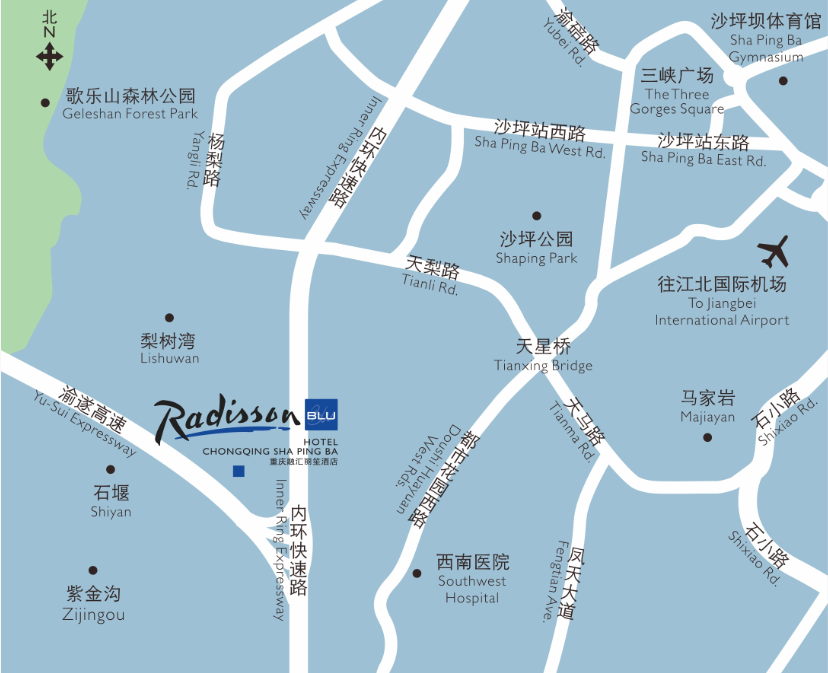 